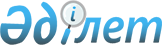 Қазақстан Республикасы Министрлер Кабинетiнiң 1992 жылғы 26 қарашадағы N 992 қаулысына өзгертулер енгiзу туралы
					
			Күшін жойған
			
			
		
					Қазақстан Республикасы Үкiметiнiң қаулысы 1996 жылғы 25 қаңтар N 94. Күші жойылды - Қазақстан Республикасы Үкіметінің 2002.05.29. N 594 қаулысымен ~P020594



          Қазақстан Республикасының Үкiметi қаулы етедi:




          "Сауда-экономикалық, ғылыми-техникалық және мәдени-ынтымақтастық
жөнiндегi үкiметаралық қазақ-пәкiстан бiрлескен комиссиясын құру 
туралы" Қазақстан Республикасы Министрлер Кабинетiнiң 1992 жылғы 
26 қарашадағы N 992 қаулысына /Қазақстан Республикасының ПҮАЖ-ы, 
1992 ж., N 47, 687-бап/ мынадай өзгертулер енгізiлсiн:




          Қазақстан Республикасының Құрылыс, тұрғын үй және аумақтарды




құрылыс салу министрi А.А. Құлыбаев сауда-экономикалық,
ғылыми-техникалық және мәдени ынтымақтастық жөнiндегi үкiметаралық
қазақ-пәкiстан бiрлескен комиссияның қазақстандық бөлiгiнiң
төрағасы болып бекiтiлсiн;
     С.Қ. Әлиғожанов аталған комиссияның құрамынан шығарылсын.
     Қазақстан Республикасы
       Премьер-Министрiнiң
        бiрiншi орынбасары 
     
      
      


					© 2012. Қазақстан Республикасы Әділет министрлігінің «Қазақстан Республикасының Заңнама және құқықтық ақпарат институты» ШЖҚ РМК
				